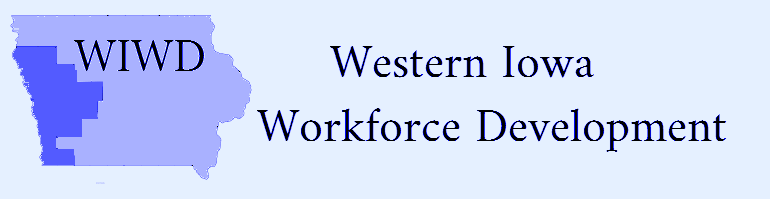 Date: Monday, August 3, 2020/Time: 3:00pmLocation: Bank Iowa Building-1108 Broadway, Denison Iowa (1 block west of Crawford Co. Courthouse)As an alternative, in the interest of maintaining social distancing where possible, the members of the WIWD Board of Directors are also holding this session by electronic means pursuant to the provisions of the Iowa Open Meetings Law, Section 21.8, Code of Iowa.To join Zoom Meeting:https://zoom.us/j/98067515448?pwd=MmJ4aktxckQ1OUM2QllpSHkzR3Mxdz09Meeting ID: 980 6751 5448/Passcode: 865901One tap mobile:+13017158592,,98067515448#,,,,,,0#,,865901# (Germantown) +13126266799,,98067515448#,,,,,,0#,,865901# US (Chicago)Dial by your location:  +1 301 715 8592 US (Germantown) +1 312 626 6799 US (Chicago) +1 646 558 8656 US (New York) +1 253 215 8782 US (Tacoma) +1 346 248 7799 US (Houston)Tentative Agenda3:00pm Pledge of AllegianceIntroductionsApprove Agenda/Minutes of Previous Meeting-n/a3:15pm New Business:Adopt CEO By-LawsDiscuss transportation/travel rates proceduresStanding Committees3:30pm Fiscal Agent Financial ReportRick Hunsaker Executive Director Region XII COG3:45pm Service Provider Reports:Kaylene Page; Director of Workforce Development IWCCShawn Fick; Direct of Missions, Goodwill of the Great Plains4:00 State updatesLinda Rouse; District Manager, American Job Center Division, Iowa Workforce Development4:15 Other:Nomination Form, WIWD Recruitment Form, Next MeetingPublic CommentsAdjournment